YAVUZ SELİM  MAHALLESİ:TARİHİ:Yavuz Selim Mahallesi İlçemizin  7 merkez mahallesinden birisidir. Mahallenin eski ismi  Yukarı Mahalledir. Çubuk Belediye Başkanlığının 07.06.1984 tarih ve 8 sayılı kararı ile Yukarı Mahallenin  bölünmesi neticesinde Yavuz Selim Mahallesi ismini almıştır.COĞRAFİ KONUMU:Yavuzselim Mahallesi 40.240231 enlem ve 33.032734 boylamda yer almaktadır. Rakımı (deniz seviyesinden yüksekliği) 1001 metredir.NÜFUSU:2017 yılı itibariyle Mahalle nüfusu  15.734 dürİDARİ YAPI:Mahalle Muhtarı  Hikmet ORAN’dır. Cep Tel No: 506 489 87 76MAHALLEDEN GÖRÜNÜMLER: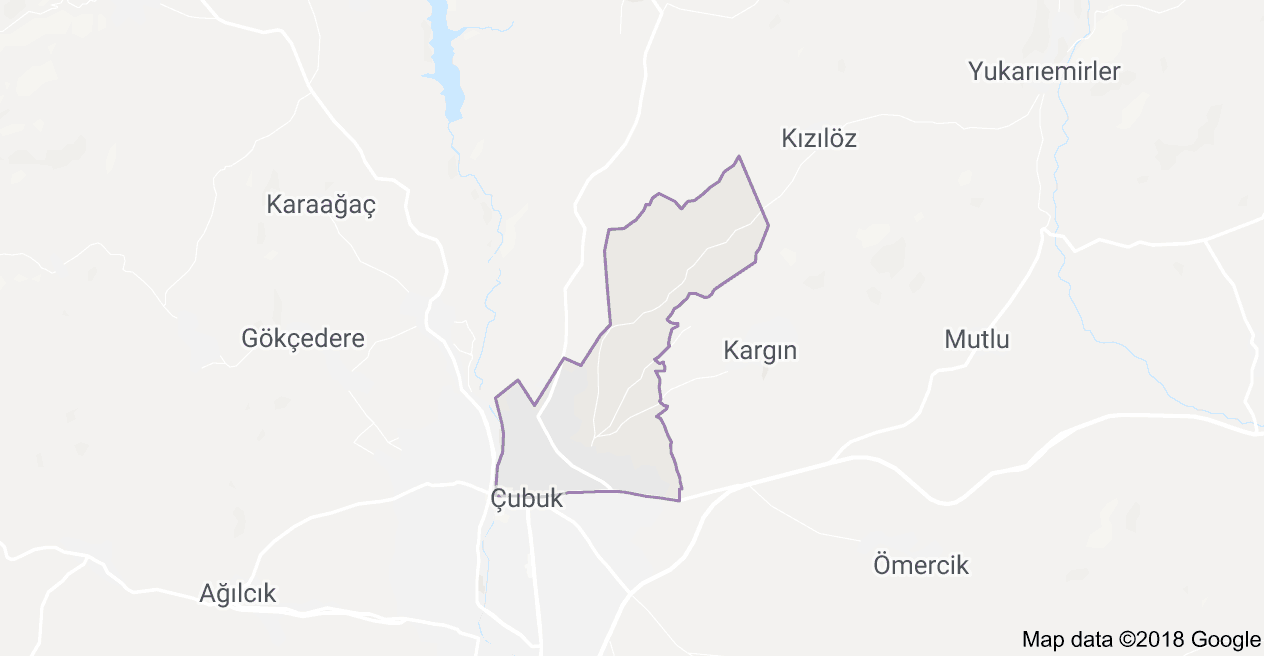 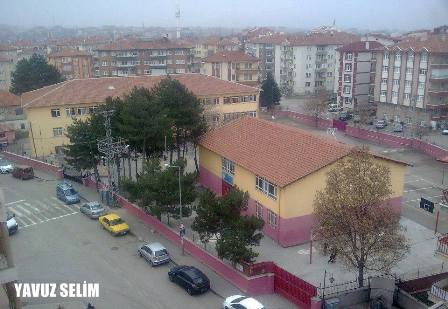 